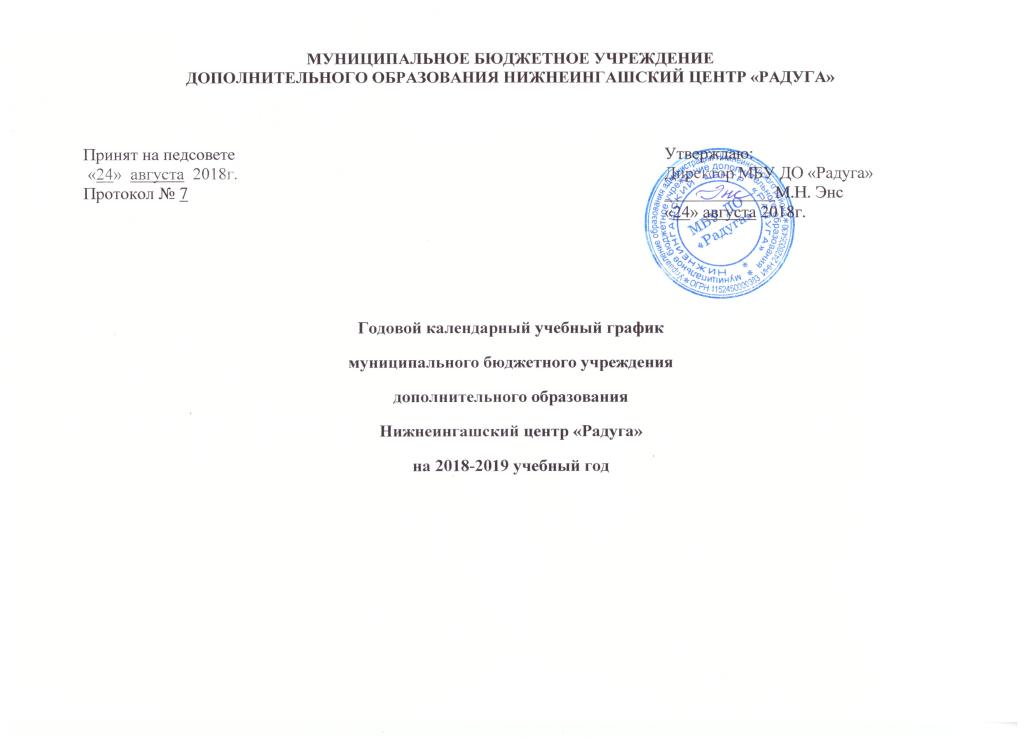 МУНИЦИПАЛЬНОЕ БЮДЖЕТНОЕ УЧРЕЖДЕНИЕДОПОЛНИТЕЛЬНОГО ОБРАЗОВАНИЯ НИЖНЕИНГАШСКИЙ ЦЕНТР «РАДУГА»Годовой календарный учебный графикмуниципального бюджетного учреждения дополнительного образования Нижнеингашский центр «Радуга»на 2018-2019 учебный годГодовой календарный учебный графикМуниципального бюджетного учреждения дополнительного образования Нижнеингашский центр «Радуга»на 2018-2019 учебный год.Продолжительность учебного года в МБУ ДО «Радуга»Начало учебного года – 01.09.2018 г.Начало учебных занятий – 01.09.2018 г.Продолжительность учебного года – 36 недель (с учетом аттестации обучающихся).Количество учебных групп по годам обучения и направлениям деятельности:Регламент образовательного процесса:Продолжительность учебной недели – 6 днейКоличество учебных часов на одну группу составляет для воспитанников – 4 часа; Занятия проводится по группам, индивидуально или всем составом объединения.Индивидуальные занятия проходят с одним ребёнком, в творческих группах с 3-5 воспитанниками.С детьми – инвалидами может проводиться индивидуальная работа по месту жительства.Режим занятий:Занятия проводятся по расписанию, утвержденному директором МБУ ДО «Радуга».Продолжительность работы 60 минут – 45 минут учебное занятие, перерыв 10 минут для отдыха детей между каждым занятием, 5 минут на подготовки к занятию;Продолжительность занятий: 45 минут (СанПиН 2.4.4.3172-014 – санитарно – эпидемилогические требования учреждениям дополнительного образования детей).Количество учебных смен – 1 сменаС 1300 – 1830Режим работы учреждения в период школьных каникулЗанятия детей в учебных группах и объединениях проводятся:- по временному утвержденному расписанию летней образовательной программы, реализующей оздоровительно – досуговый, учебно – исследовательский, образовательный, трудовые модули, составленные на период каникул в форме экскурсий, конкурсов, работы сборных творческих групп и др.Родительские собрания проводятся в учебных объединениях по усмотрению педагогов не реже двух раз в год.Регламент административных совещаний:Педагогический совет – собирается по мере необходимости по инициативе руководителя Учреждения, но не реже двух раз в полугодие.Управляющий совет – заседания проводятся 1 раз в квартал.Совещания при завуче – 1 раз в месяц.Совещания при директоре – 1 раз в месяц (понедельник).Административный совет – каждый понедельник (еженедельно).Принят на педсовете «24»  августа  2018г.Протокол № 7Утверждаю:Директор МБУ ДО «Радуга»_____________М.Н. Энс«24» августа 2018г.1 полугодиеОбразовательный процессЗимние праздники2 полугодиеОбразовательный процессАттестацияЛетние каникулыВсего в год1 год обучения01.09-31.1217 недель01.01-08.0109.01.30.0519 недель1 нед01.06.31.0836 нед.2 год обучения01.09-31.1217 недель01.01-08.0109.01.30.0519 недель1 нед01.06.31.0836 нед.3 год обучения01.09-31.1217 недель01.01-08.0109.01.30.0519 недель1 нед01.06.31.0836 нед.Этапы образовательного процесса1 год обучения2 год обучения3 и более годы обученияНачало учебного года1 сентябряПродолжительность учебного года36 недельПродолжительность занятий45 мин.Промежуточная аттестация22-29 декабряИтоговая аттестация11-24 маяОкончание учебного года30 маяКаникулы зимние01.01.2019г. - 09.01.2019г.01.01.2019г. - 09.01.2019г.01.01.2019г. - 09.01.2019г.Каникулы летниеС 01 июля реализация летней образовательной программыС 01 июля реализация летней образовательной программыС 01 июля реализация летней образовательной программы№ п/пНаправление деятельностиКоличество программКоличество группКоличество детей1Художественно – эстетической направленности15233312Эколого – биологической направленности детей11153Туристо – краеведческой направленности детей881204Спортивно – технической направленности детей33415Технической направленности детей6101086Культурологической направленности детей0007Гражданско – патриотическое направление детей33588Всего:3648673